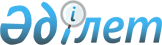 О внесении изменений в приказ Министра образования и науки Республики Казахстан от 31 марта 2011 года № 128 "Об утверждении Правил присвоения ученых званий (ассоциированный профессор (доцент), профессор)"Приказ Министра образования и науки Республики Казахстан от 16 января 2019 года № 15. Зарегистрирован в Министерстве юстиции Республики Казахстан 18 января 2019 года № 18205.
      В соответствии с пунктом 2 статьи 50 Закона Республики Казахстан от 6 апреля 2016 года "О правовых актах" ПРИКАЗЫВАЮ:
      1. Внести в приказ Министра образования и науки Республики Казахстан от 31 марта 2011 года № 128 "Об утверждении Правил присвоения ученых званий (ассоциированный профессор (доцент), профессор)" (зарегистрирован в Реестре государственной регистрации нормативных правовых актов под № 6939, опубликован 25 мая 2011 года в газете "Казахстанская правда" № 166 (26587)) следующие изменения:
      в Правилах присвоения ученых званий (ассоциированный профессор (доцент), профессор)", утвержденных указанным приказом:
      пункт 4 изложить в следующей редакции:
      "4. Ученое звание ассоциированного профессора (доцента) присваивается лицу с ученой степенью (кандидата наук, доктора наук, доктора философии (PhD), доктора по профилю) или академической степенью доктора философии (PhD), доктора по профилю или степенью доктора философии (PhD), доктора по профилю (далее - претенденты), работающему в организации, представляющей ходатайство о присвоении ученого звания, на полной ставке, при наличии:
      1) непрерывного стажа научной и (или) научно-педагогической деятельности не менее 3 лет после защиты диссертации, из них 2 года замещающим должности не ниже доцента (ассоциированного профессора) вуза или старшего научного сотрудника в научной организации, должности руководителей подразделений, заместителей руководителя, руководителя вуза или научной организации. 
      Для претендентов, имеющих академическую степень доктора философии (PhD), доктора по профилю, стаж в должности не ниже ассоциированного профессора (доцента) вуза или старшего научного сотрудника в научной организации;
      2) не менее 14 научных статей (не тезисы) по запрашиваемой специальности, опубликованных после защиты диссертации, в том числе 10 научных статей в изданиях, рекомендуемых уполномоченным органом и 2 научные статьи в международных рецензируемых научных журналах.
      К международным рецензируемым научным журналам, указанным в подпункте 2) пункта 4 к настоящим Правилам, относятся журналы, входящие в 1, 2 и 3 квартиль по данным Journal Citation Reports (Жорнал Цитэйшэн Репортс) компании Clarivate Analytics (Кларивэйт Аналитикс) или имеющие в базе данных Scopus (Скопус) показатель процентиль по CiteScore (СайтСкор) не менее 35 хотя бы по одной из научных областей. Для лиц, претендующих на ученые звания в области социальных и гуманитарных наук, учитываются также журналы, индексируемые в базе данных Web of Science Core Collection (Веб оф Сайенс Кор Коллекшн) (разделы Arts and Humanities Citation Index (Арт энд Хьюманитис Цитэйшэн Индекс), Science Citation Index Expanded (Сайенс Цитэйшэн Индекс Экспандид), Social Sciences Citation Index (Сошиал Сайенсиз Цитэйшэн Индекс)) компании Clarivate Analytics (Кларивэйт Аналитикс), а также журналы, входящие в базу JSTOR (ДЖЕЙСТОР).
      Статьи в международных рецензируемых научных журналах соответствуют тематической направленности журнала, заявленной в указанных базах, и публикуются в текущих номерах. При этом на момент публикации статьи или представления от организации ходатайства по присвоению ученого звания журнал входит в соответствующий квартиль по данным Journal Citation Reports (Жорнал Цитэйшэн Репортс) или показатель процентиль по CiteScore (СайтСкор) в базе данных Scopus (Скопус).
      В случае наличия научных статей, превышающих требуемое количество в международных рецензируемых научных журналах, они учитываются как статьи в изданиях, рекомендованных уполномоченным органом.
      Патенты, включенные в базу данных компании Clarivate Analytics (Кларивэйт Аналитикс) (Web of Science Core Collection, Clarivate Analytics (Вэб оф Сайнс Кор Коллекшн, Кларивэйт Аналитикс)), учитываются как научные статьи в международных рецензируемых научных журналах;
      3) монографии, рекомендованной Ученым советом (издана за последние 5 лет, соискателю принадлежит не менее 6 печатных листов), либо рекомендованного Ученым советом или Республиканским учебно-методическим советом или уполномоченным государственным органом индивидуально написанного учебного (учебно-методического) пособия или учебника (издано за последние 5 лет, объемом не менее 6 печатных листов, используется в учебном процессе не менее 1 учебного года), либо лица, защитившего диссертацию под его руководством и имеющего ученую степень (кандидата наук, доктора наук, доктора философии (PhD), доктора по профилю) или академическую степень доктора философии (PhD), доктора по профилю или степень доктора философии (PhD), доктора по профилю.
      В случае наличия 3-х научных статей дополнительно к указанным в подпункте 2) пункта 4 настоящих Правил, которые опубликованы в международных рецензируемых научных журналах (входящие в 1 и 2 квартиль по данным Journal Citation Reports (Жорнал Цитэйшэн Репортс) компании Clarivate Analytics (Кларивэйт Аналитикс) или имеющие в базе данных Scopus (Скопус) показатель процентиль по CiteScore (СайтСкор) не менее 50 хотя бы по одной из научных областей) выполнения требований подпункта 3) пункта 4 настоящих Правил не требуется.";
      абзац первый пункта 4-5 изложить в следующей редакции:
      "4-5. Ученое звание ассоциированного профессора (доцента) присваивается претендентам - военнослужащим, сотрудникам и работникам высших военных, специальных учебных заведений или научных организаций, подведомственных органам национальной безопасности Республики Казахстан, Министерству внутренних дел Республики Казахстан, органам прокуратуры Республики Казахстан и Министерству обороны Республики Казахстан, а также военных кафедр вузов, работающим в данной организации на полной ставке, при наличии:";
      подпункты 2) и 3) пункта 5 изложить в следующей редакции:
      "2) 28 научных статей (не тезисы) по специальности, опубликованных после получения ученого звания ассоциированного профессора (доцента), в том числе 20 научных статей в изданиях, рекомендуемых уполномоченным органом и 3 научные статьи в международных рецензируемых научных журналах (входящие в 1 и 2 квартиль по данным Journal Citation Reports (Жорнал Цитэйшэн Репортс) компании Clarivate Analytics (Кларивэйт Аналитикс) или имеющие в базе данных Scopus (Скопус) показатель процентиль по CiteScore (СайтСкор) не менее 50 хотя бы по одной из научных областей), удовлетворяющих требованиям подпункта 2) пункта 4 к настоящим Правилам. Для лиц, претендующих на ученые звания в области социальных и гуманитарных наук, учитываются также журналы, индексируемые в базе данных Web of Science Core Collection (Веб оф Сайенс Кор Коллекшн) (разделы Arts and Humanities Citation Index (Арт энд Хьюманитис Цитэйшэн Индекс), Science Citation Index Expanded (Сайенс Цитэйшэн Индекс Экспандид), Social Sciences Citation Index (Сошиал Сайенсиз Цитэйшэн Индекс)) компании Clarivate Analytics (Кларивэйт Аналитикс), а также журналы, входящие в базу JSTOR (ДЖЕЙСТОР);
      3) монографии, рекомендованной Ученым советом и опубликованной после получения ученого звания ассоциированного профессора (доцента), (авторство составляет не менее 6 печатных листов), либо рекомендованного Ученым советом или Республиканским учебно-методическим советом или уполномоченным государственным органом индивидуально написанного учебника (издано за последние 5 лет, объем не менее 6 печатных листов, используется в образовательном процессе не менее 1 учебного года), либо 3 лиц, защитивших диссертации под его руководством и имеющих ученую степень (кандидата наук, доктора наук, доктора философии (PhD), доктора по профилю) или академическую степень доктора философии (PhD), доктора по профилю или степень доктора философии (PhD), доктора по профилю.
      В случае наличия 5-ти научных статей, дополнительно к указанным в подпункте 2) пункта 5 настоящих Правил, которые опубликованы в международных рецензируемых научных журналах (входящие в 1 и 2 квартиль по данным Journal Citation Reports (Жорнал Цитэйшэн Репортс) компании Clarivate Analytics (Кларивэйт Аналитикс) или имеющие в базе данных Scopus (Скопус) показатель процентиль по CiteScore (СайтСкор) не менее 50 хотя бы по одной из научных областей) выполнения требований подпункта 3) пункта 5 настоящих Правил не требуется.";
      подпункты 2) и 3) пункта 5-1 изложить в следующей редакции:
      "2) 42 научные статьи (не тезисы) по запрашиваемой специальности, опубликованные после защиты диссертации, в том числе 30 научных статей в изданиях, рекомендуемых уполномоченным органом и 5 научных статей в международных рецензируемых научных журналах, удовлетворяющих требованиям подпункта 2) пункта 5 к настоящим Правилам;
      3) не менее 2 монографий, рекомендованных Ученым советом и опубликованных после защиты диссертации (авторство составляет не менее 10 печатных листов), либо рекомендованных Ученым советом или Республиканским учебно-методическим советом или уполномоченным государственным органом индивидуально написанных учебников (изданы за последние 5 лет, общий объем не менее 12 печатных листов, используются в образовательном процессе не менее 1 учебного года), либо 4 лиц, защитивших диссертации под его руководством и имеющих ученую степень (кандидата наук, доктора наук, доктора философии (PhD), доктора по профилю) или академическую степень доктора философии (PhD), доктора по профилю или степень доктора философии (PhD), доктора по профилю.
      В случае наличия 7 научных статей, дополнительно к указанным в подпункте 2) пункта 5-1 настоящих Правил, которые опубликованы в международных рецензируемых научных журналах (входящие в 1 и 2 квартиль по данным Journal Citation Reports (Жорнал Цитэйшэн Репортс) компании Clarivate Analytics (Кларивэйт Аналитикс) или имеющие в базе данных (Скопус) показатель процентиль по CiteScore (СайтСкор) не менее 50 хотя бы по одной из научных областей) выполнения требований подпункта 3) пункта 5-1 настоящих Правил не требуется.";
      абзац первый пункта 5-6 изложить в следующей редакции:
      "5-6. Ученое звание профессора присваивается военнослужащим, сотрудникам и работникам высших военных, специальных учебных заведений или научных организаций, подведомственных органам национальной безопасности Республики Казахстан, Министерству внутренних дел Республики Казахстан, органам прокуратуры Республики Казахстан и Министерству обороны Республики Казахстан, а также военных кафедр вузов, имеющим ученое звание ассоциированного профессора (доцента), работающим в данной организации на полной ставке, при наличии:";
      часть вторую пункта 10 изложить в следующей редакции:
      "По результатам рассмотрения аттестационного дела Экспертный совет принимает заключение по форме согласно приложениям 3 и 4 к настоящим Правилам. На основе заключения Экспертного совета Комитет принимает решение о присвоении/отказе в присвоении ученого звания и в течение 10 рабочих дней со дня подписания заключения издает соответствующий приказ.";
      пункт 11 изложить в следующей редакции:
      "11. При вынесении Комитетом решения об отказе в присвоении ученого звания новая рекомендация о присвоении этого звания представляется Ученым советом не ранее, чем через год.";
      приложение 1 изложить в редакции согласно приложению 1 к настоящему приказу;
      приложение 3 изложить в редакции согласно приложению 2 к настоящему приказу;
      приложение 4 изложить в редакции согласно приложению 3 к настоящему приказу.
      2. Комитету по контролю в сфере образования и науки Министерства образования и науки Республики Казахстан в установленном законодательством Республики Казахстан порядке обеспечить:
      1) государственную регистрацию настоящего приказа в Министерстве юстиции Республики Казахстан;
      2) в течение десяти календарных дней со дня государственной регистрации настоящего приказа направление его копии в бумажном и электронном виде на казахском и русском языках в Республиканское государственное предприятие на праве хозяйственного ведения "Республиканский центр правовой информации" для официального опубликования и включения в Эталонный контрольный банк нормативных правовых актов Республики Казахстан;
      3) размещение настоящего приказа на интернет-ресурсе Министерства образования и науки Республики Казахстан после его официального опубликования;
      4) в течение десяти рабочих дней после государственной регистрации настоящего приказа представление в Департамент юридической службы Министерства образования и науки Республики Казахстан сведений об исполнении мероприятий, предусмотренных подпунктами 1), 2) и 3) настоящего пункта.
      3. Контроль за исполнением настоящего приказа возложить на вице-министра образования и науки Республики Казахстан Асылову Б.А.
      4. Настоящий приказ вводится в действие по истечении десяти календарных дней после дня его первого официального опубликования.  Справка
      о соискателе ученого звания
_____________________________________________________
       по специальности _____________________________________
                         (шифр и наименование специальности)
      Руководитель кафедры (подразделения)
       _____________________________
       (подпись, фамилия и инициалы) Заключение 
      Экспертного совета по ____________________________________________
                                     (отрасль науки)
______________________________________________________________________
протокол № ________________ от "_______" _________________ 20__ года
       Слушали:
       Дело № _____________________________ о присвоении ученого звания
ассоциированного профессора (доцента) _________________________________ ,
_________________________________________________________________
(фамилия, имя, отчество (при его наличии) (далее – Ф.И.О (при его наличии))
                               соискателя)
__________________________________________________________________
по специальности __________________________________________________,
представленное Ученым советом _____________________________________
__________________________________________________________________
                   (наименование организации)
       Заслушав эксперта _____________________________________________
                               (Ф.И.О. (при его наличии))
      Экспертный совет отмечает следующее:
       1. Претендент (нужное отметить):
       1) претендент имеет (не имеет степень) кандидата наук, доктора наук,
доктора философии (PhD), доктора по профилю) или академическую степень
доктора философии (PhD), доктора по профилю или степень доктора философии
(PhD), доктора по профилю _________________________________;
       2) претендент имеет почетное звание, предусмотренное Законом
Республики Казахстан от 12 декабря 1995 года "О государственных наградах
Республики Казахстан" или звание "Заслуженный тренер Республики Казахстан"
__________________________________________________________;
       3) претендент работает в высшем военном, специальном учебном заведении
или научной организации подведомственных органам национальной безопасности
Республики Казахстан, Министерству внутренних дел Республики Казахстан,
органам прокуратуры Республики Казахстан и Министерству обороны
Республики Казахстан или на военной кафедре вуза и имеет воинское
(специальное) звание не ниже полковника
___________________________________________________________________.
       Аттестационное дело рассматривается в соответствии с пунктом ______
Правил.
       2. Стаж научной, научно-педагогической, творческо-педагогической,
тренерско-педагогической работы (нужное подчеркнуть), в том числе в требуемой
должности:
       ____________________________________________________________________
       ____________________________________________________________________.
       3. Соискатель ученого звания ассоциированного профессора (доцента)
имеет научных статей_______ из них:
       в изданиях, рекомендуемых Комитетом _________;
       в зарубежных научных журналах _________;
       в международных рецензируемых журналах, входящих в 1, 2 и 3 квартиль
по данным Journal Citation Reports (Жорнал Цитэйшэн Репортс) компании
Clarivate Analytics (Кларивэйт Аналитикс) ______,
       в международных рецензируемых журналах, имеющих в базе данных
Scopus (Скопус) показатель процентиль по CiteScore (СайтСкор) не менее 35
_____;
       в международных рецензируемых журналах, индексируемых в базе данных
Web of Science Core Collection (Веб оф Сайенс Кор Коллекшн) (разделы Arts and
Humanities Citation Index (Арт энд Хьюманитис Цитэйшэн Индекс), Science
Citation Index Expanded (Сайенс Цитэйшэн Индекс Экспандид), Social Sciences
Citation Index (Сошиал Сайенсиз Цитэйшэн Индекс)) компании Clarivate Analytics
(Кларивэйт Аналитикс)____;
       в международных рецензируемых журналах, входящих в базу данных
JSTOR (ДЖЕЙСТОР) _______;
       зарубежные патенты, включенные в базу данных Clarivate Analytics
(Кларивэйт Аналитикс) (Web of Science Core Collection, Clarivate Analytics (Вэб
оф Сайнс Кор Коллекшн, Кларивэйт Аналитикс) _____;
       творческие труды______;
       другие публикации_______.
       4. Индивидуально написано и опубликовано учебное (учебно-методическое)
пособие, учебник или монография объемом ________ печатных листов,
используемое в образовательном процессе
       ____________________________________________________________________
                   (название, место и год издания, кем рекомендовано)
       __________________________________________________________________________
       5.Под руководством претендента (нужное заполнить):
       1) подготовлено лицо, защитившее диссертацию под его руководством и
имеющее ученую степень (кандидата наук, доктора наук, доктора философии
(PhD), доктора по профилю) или академическую степень доктора философии
(PhD), доктора по профилю или степень доктора философии (PhD), доктора по
профилю
       ____________________________________________________________
             (Ф.И.О. (при его наличии), дата защиты и утверждения)
       2) подготовлен - лауреат, призер республиканских, международных
(учрежденных уполномоченными органами Республики Казахстан), зарубежных
конкурсов, выставок, фестивалей, премий,
олимпиад ____________________________________________________________
       ____________________________________________________________________;
       3) подготовлен - чемпион или призер Всемирных универсиад, чемпионатов
Азии и Азиатских игр, чемпион или призер Европы, мира и Олимпийских
игр________________________________________________________________.
       6. Сведения о наличии заимствованного материала без ссылки на автора и
источник заимствования в представленных научных статьях, монографии,
учебном (учебно-методическом) пособии, учебнике
       _____________________
             есть/нет
       7. Документы в аттестационном деле представлены в соответствии с
пунктом 7 Правил
       _____________________________________________________________
                   (соответствуют или не соответствуют)
       8. Решение Экспертного совета (заполняется один из подпунктов):
       1) претендент________________________________________________________
                               (Ф.И.О (при его наличии).)
       соответствует всем требования Правил. Экспертный совет рекомендует
Комитету присудить
       _________________________________________________
                   (Ф.И.О (при его наличии).)
       ученое звание ассоциированного профессор (доцента) по специальности
       ____________________________________________________________________;
       2) аттестационное дело претендента _____________________________________
       ____________________________________________________________________
                         (Ф.И.О (при его наличии).)
       не соответствует пункту ______Правил
__________________________________
       ____________________________________________________________________
       (указывается каким пунктам настоящих Правил не соответствует
аттестационное дело)
       _________________________________________________________________________.
       Экспертный совет рекомендует Комитету отказать претенденту
       __________________________________________________________
                         (Ф.И.О (при его наличии).)
       в присвоении ученого звания ассоциированного профессора (доцента) по
специальности
       _______________________________________________________.
       Результаты голосования:       "за"                   ____________
                               "против"             ____________
                               "воздержался"       ____________
       Председатель       _______________________
                         (Ф.И.О (при его наличии).)
       Ученый секретарь       _______________________
                         (Ф.И.О (при его наличии).)
       Эксперт             _______________________
                         (Ф.И.О (при его наличии).) Заключение
      Экспертного совета по ___________________________________________
                                     (отрасль науки)
протокол № ________________ от "_______" ____________________ 20__ года
       Слушали:
       Дело № _____________________________ о присвоении ученого звания
профессора _________________________________________________________
             (фамилия, имя, отчество (при его наличии) (далее – Ф.И.О
                         (при его наличии)) соискателя)
по специальности ____________________________________________________,
представленное Ученым советом _______________________________________
____________________________________________________________________
                   (наименование организации)
       Заслушав эксперта ______________________________________________
                               (Ф.И.О. (при его наличии))
      Экспертный совет отмечает следующее:
      1. Претендент (нужное отметить):
      1) претендент имеет (не имеет) ученое звание ассоциированного профессора
(доцента) или старшего научного сотрудника___________________;
      2) претендент имеет почетное звание, предусмотренное Законом
Республики Казахстан от 12 декабря 1995 года "О государственных наградах
Республики Казахстан" или звание "Заслуженный тренер Республики Казахстан"
__________________________________________________________;
       3) претендент работает в высшем военном, специальном учебном заведении
или научной организации подведомственных органам национальной безопасности
Республики Казахстан, Министерству внутренних дел Республики Казахстан,
органам прокуратуры Республики Казахстан и Министерству обороны
Республики Казахстан, или на военной кафедре вуза и имеет воинское
(специальное) звание не ниже полковника__________________.
       Аттестационное дело рассматривается в соответствии пунктом ______
Правил.
       2. Стаж научной, научно-педагогической, творческо-педагогической,
тренерско-педагогической работы (нужное подчеркнуть), в том числе в требуемой
должности:
       ____________________________________________________________________
       ____________________________________________________________________
       3. Соискатель ученого звания профессора имеет научных статей_______ из
них:
       в изданиях, рекомендуемых Комитетом _________;
       в зарубежных научных журналах _________;
       в международных рецензируемых журналах, входящих в 1 и 2 квартиль по
данным Journal Citation Reports (Жорнал Цитэйшэн Репортс) компании Clarivate
Analytics (Кларивэйт Аналитикс) ______,
       в международных рецензируемых журналах, имеющих в базе данных
Scopus (Скопус) показатель процентиль по CiteScore (СайтСкор) не менее 50
_____;
       в международных рецензируемых журналах, индексируемых в базе данных
Web of Science Core Collection (Веб оф Сайенс Кор Коллекшн) (разделы Arts and
Humanities Citation Index (Арт энд Хьюманитис Цитэйшэн Индекс), Science
Citation Index Expanded (Сайенс Цитэйшэн Индекс Экспандид), Social Sciences
Citation Index (Сошиал Сайенсиз Цитэйшэн Индекс)) компании Clarivate Analytics
(Кларивэйт Аналитикс)____;
       в международных рецензируемых журналах, входящих в базу данных,
JSTOR (ДЖЕЙСТОР) _______;
       зарубежные патенты, включенные в базу данных Clarivate Analytics
(Кларивэйт Аналитикс) (Web of Science Core Collection, Clarivate Analytics (Вэб
оф Сайнс Кор Коллекшн, Кларивэйт Аналитикс) _____;
       творческие труды______;
       другие публикации_____.
       4. Индивидуально написан и опубликован учебник/монография объемом
_______________ печатных листов, используемое в образовательном процессе
       ____________________________________________________________________
                   (название, место и год издания, кем рекомендован)
       ____________________________________________________________________
       ____________________________________________________________________
       5. Под его руководством (нужное заполнить):
       1) подготовлены лица, защитившие диссертацию под его руководством и
имеющие ученую степень (кандидата наук, доктора наук, доктора философии
(PhD), доктора по профилю) или академическую степень доктора философии
(PhD), доктора по профилю или степень доктора философии (PhD), доктора по
профилю
       ___________________________________________________________;
       (Ф.И.О. (при его наличии), дата защиты и утверждения)
       ____________________________________________________________________
       2) подготовлены - лауреат, призер республиканских, международных
(учрежденных уполномоченными органами Республики Казахстан), зарубежных
конкурсов, выставок, фестивалей, премий,
олимпиад ____________________________________________________________
       ____________________________________________________________________
       ____________________________________________________________________;
       3) подготовлены - чемпион Всемирных универсиад, чемпионатов Азии и
Азиатских игр, чемпион или призер Европы, мира и Олимпийских
игр _________________________________________________________________
       ____________________________________________________________________
       ____________________________________________________________________.
       6. Сведения о наличии заимствованного материала без ссылки на автора и
источник заимствования в представленных научных статьях, монографии, учебнике
       ___________________________________________________________
                               есть/нет
       7. Документы в аттестационном деле представлены в соответствии с
пунктом 7 Правил
       ___________________________________________________________
                   (соответствуют или не соответствуют)
       8. Решение Экспертного совета (заполняется один из подпунктов):
       1)
претендент _______________________________________________________
       ___________________________________________________________________
                         (Ф.И.О (при его наличии).)
       соответствует всем требования Правил. Экспертный совет рекомендует
Комитету присудить
       ___________________________________________________________________
                         (Ф.И.О (при его наличии).)
       ученое звание профессора по специальности
____________________________
       ___________________________________________________________________;
       2) аттестационное дело
претендента ____________________________________
       ___________________________________________________________________
                         (Ф.И.О (при его наличии).)
       не соответствует пункту ____Правил
___________________________________
       ___________________________________________________________________
       (указывается каким пунктам настоящих Правил не соответствует
аттестационное дело)
       ___________________________________________________________________
       Экспертный совет рекомендует Комитету отказать претенденту
       ___________________________________________________________________
                         (Ф.И.О (при его наличии).)
       в присвоении ученого звания профессора по специальности
_______________
       ___________________________________________________________________.
      Результаты голосования:       "за"                   ____________
                               "против"             ____________
                               "воздержался"       ____________
       Председатель       _______________________
                         (Ф.И.О (при его наличии).)
       Ученый секретарь       _______________________
                         (Ф.И.О (при его наличии).)
       Эксперт             _______________________
                         (Ф.И.О (при его наличии).)
					© 2012. РГП на ПХВ «Институт законодательства и правовой информации Республики Казахстан» Министерства юстиции Республики Казахстан
				
      Министр
образования и науки
Республики Казахстан 

Е. Сагадиев
Приложение 1
к приказу Министра образования и
науки Республики Казахстан
от 16 января 2019 года № 15Приложение 1
к Правилам присвоения
ученых званий (ассоциированный
профессор (доцент), профессор)Форма
1
Фамилия, имя, отчество (при его наличии)
2
Ученая степень (кандидата наук, доктора наук, доктора философии (PhD), доктора по профилю) или академическая степень доктора философии (PhD), доктора по профилю или степень доктора философии (PhD), доктора по профилю, дата присуждения
3
Ученое звание, дата присуждения
4
Почетное звание, дата присуждения
5
Должность (дата и номер приказа о назначении на должность)
6
Стаж научной, научно-педагогической деятельности
Всего _________лет, в том числе в должности ______________лет
7
Количество научных статей после защиты диссертации/получения ученого звания ассоциированного профессора (доцента)
Всего __________________,

в изданиях рекомендуемых уполномоченным органом________,

в научных журналах, входящих в базы компании Clarivate Analytics (Кларивэйт Аналитикс) (Web of Science Core Collection, Clarivate Analytics (Вэб оф Сайнс Кор Коллекшн, Кларивэйт Аналитикс)) _____, Scopus (Скопус) или JSTOR (ДЖЕЙСТОР) _______,

творческих трудов_______________
8
Количество, изданных за последние 5 лет монографий, учебников, единолично написанных учебных (учебно-методическое) пособий
9
Лица, защитившие диссертацию под его руководством и имеющие ученую степень (кандидата наук, доктора наук, доктора философии (PhD), доктора по профилю) или академическая степень доктора философии (PhD), доктора по профилю или степень доктора философии (PhD), доктора по профилю
10
Подготовленные под его руководством лауреаты, призеры республиканских, международных, зарубежных конкурсов, выставок, фестивалей, премий, олимпиад.
11
Подготовленные под его руководством чемпионы или призеры Всемирных универсиад, чемпионатов Азии и Азиатских игр, чемпиона или призера Европы, мира и Олимпийских игр
12
Дополнительная информацияПриложение 2
к приказу Министра образования и
науки Республики Казахстан
от 16 января 2019 года № 15Приложение 3
к Правилам присвоения
ученых званий (ассоциированный
профессор (доцент), профессор)ФормаПриложение 3
к приказу Министра образования и
науки Республики Казахстан
от 16 января 2019 года № 15Приложение 4
к Правилам присвоения
ученых званий (ассоциированный
профессор (доцент), профессор)Форма